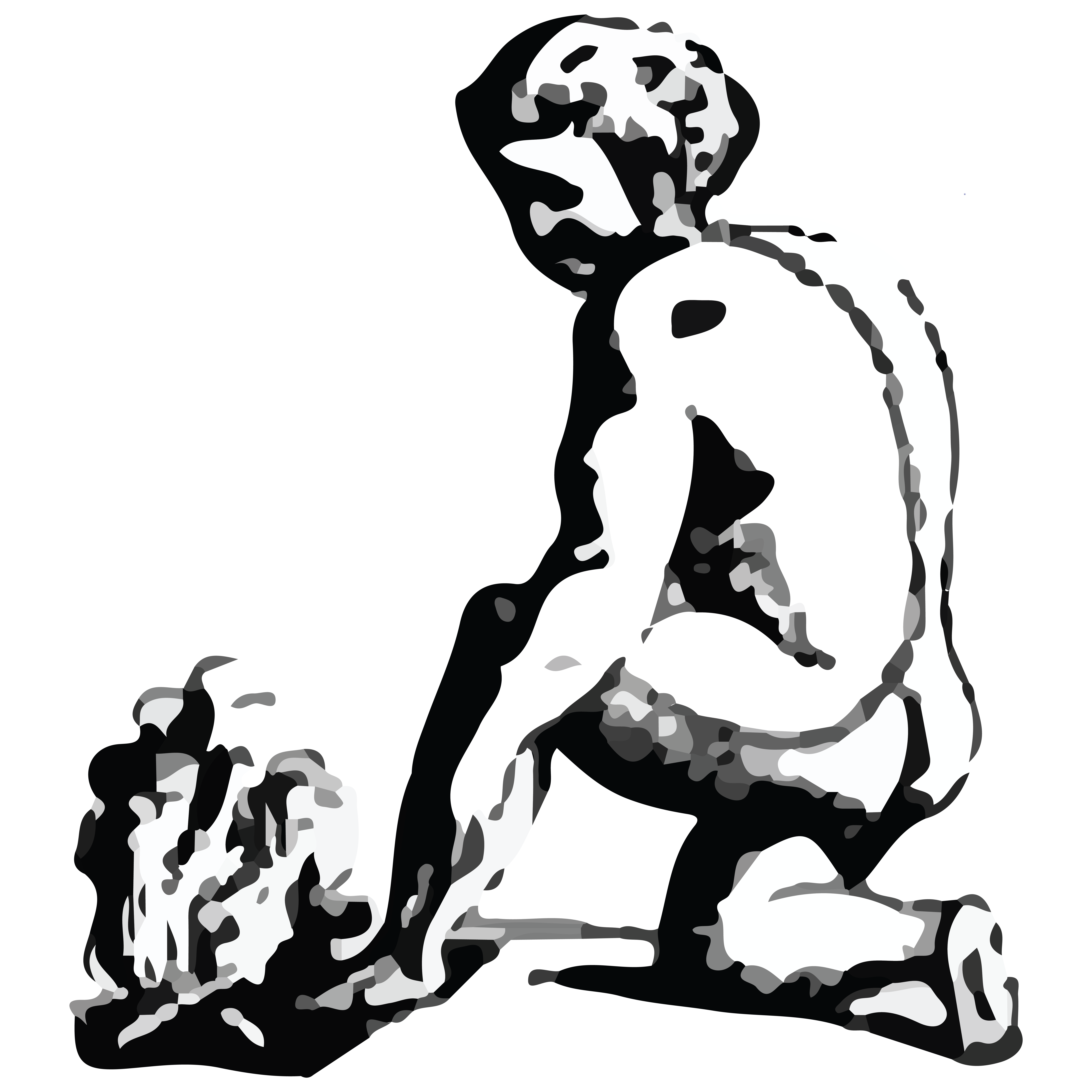 TRAINING AND SUPERVISION PLAN Graduate School Neurosciences Amsterdam Rotterdam (ONWAR)* if not in the field of neuroscience, the teaching committee will assess the candidate’s curriculum and may advise the candidate to follow a general introductory course in neuroscience, which is provided through the Master’s program of the participating universities.
For courses not listed in the overviews above, please contact ONWAR for approval. (k.hubregtse@vu.nl)
The following courses/activities do not count as part of your ONWAR training program:Attendance of conferences/meetings (unless organized specifically for PhD-students)Courses like systematic reviews, Reference Manager, PubMed, World of Science, Lab safetyBKO (Basis Kwalificatie Onderwijs / University teaching qualification)Tick all the boxes below if you are employed by Amsterdam UMC – location 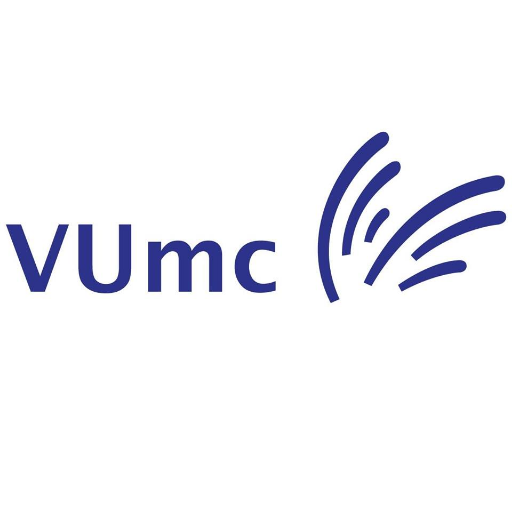 1. Personal data PhD candidate1. Personal data PhD candidateBirth name and initialsFirst nameDate of birthGenderfemale male other prefer not to sayPlace of birth, countryHome address in the Netherlands 
(street, number, postal code, city)Highest degreeUniversityEducation (e.g. biology, medicine)*Date degree awarded2. Work address2. Work addressInstituteUniversityDepartmentWork telephone number Mobile phone numberWork e-mail address 3. Employment3. EmploymentStart date contractWorking hours a week(Expected) end date contractEmployed as (AIO, OIO, AGIKO..)Source of funding first flow (University/KNAW NIN)  second flow (NWO) third flow (EU funds, charity funds) other (e.g. commercial funds)4. Supervison4. SupervisonSupervisor/promotorE-mail-address supervisor/promotorDaily supervisorE-mail address daily supervisorCo-supervisor(s) (if applicable)E-mail address co-supervisor(s)5. Research Plans5. Research Plans(Working) title of the researchSummary of the research proposal (max250 words)Research aims first yearResearch aims second yearResearch aims third yearResearch aims fourth year6. Training Plan6. Training Plan6. Training Plan6. Training Plan6. Training Plan6. Training Plan6. Training PlanObligatory for obtaining ONWAR-certificateHours(4 yrs)Hours(3 yrs)ECTs(4 yrs)ECTs(4 yrs)ECTs(3 yrs)ECTs(3 yrs)Courses2602609,39,39,39,3Neuroscience courses*min. 160min. 160min. 5,7min. 5,7min. 5,7min. 5,7ONWAR neuroscience coursesmin. 80min. 80min. 2,9min. 2,9min. 2,9min. 2,9non-ONWAR neuroscience coursesCourses on other subjects Other obligatory training activities1441145,25,24,14,1ONWAR Introductory course 24240,90,90,90,9ONWAR/CEN Annual PhD Meeting 100753,63,62,72,7Swammerdam Lectures20150,70,70,50,5Total40437414,414,413,413,4* PhD candidates who hold a Master in Neurosciences are allowed to replace 80 hours of non-ONWAR neuroscience courses in their program, with 80 hours of non-ONWAR courses on other subjects. The 80 hours of ONWAR neuroscience courses are still mandatory.* PhD candidates who hold a Master in Neurosciences are allowed to replace 80 hours of non-ONWAR neuroscience courses in their program, with 80 hours of non-ONWAR courses on other subjects. The 80 hours of ONWAR neuroscience courses are still mandatory.* PhD candidates who hold a Master in Neurosciences are allowed to replace 80 hours of non-ONWAR neuroscience courses in their program, with 80 hours of non-ONWAR courses on other subjects. The 80 hours of ONWAR neuroscience courses are still mandatory.* PhD candidates who hold a Master in Neurosciences are allowed to replace 80 hours of non-ONWAR neuroscience courses in their program, with 80 hours of non-ONWAR courses on other subjects. The 80 hours of ONWAR neuroscience courses are still mandatory.* PhD candidates who hold a Master in Neurosciences are allowed to replace 80 hours of non-ONWAR neuroscience courses in their program, with 80 hours of non-ONWAR courses on other subjects. The 80 hours of ONWAR neuroscience courses are still mandatory.* PhD candidates who hold a Master in Neurosciences are allowed to replace 80 hours of non-ONWAR neuroscience courses in their program, with 80 hours of non-ONWAR courses on other subjects. The 80 hours of ONWAR neuroscience courses are still mandatory.* PhD candidates who hold a Master in Neurosciences are allowed to replace 80 hours of non-ONWAR neuroscience courses in their program, with 80 hours of non-ONWAR courses on other subjects. The 80 hours of ONWAR neuroscience courses are still mandatory.CoursesCoursesCoursesCoursesCoursesCoursesCoursesPlease indicate in the overview below which courses you intend to attend in each of the categories, by ticking the box and listing the number of hours if not included.Please note that for ONWAR PhD candidates, participation in ONWAR courses is free of charge. Costs of non-ONWAR courses will NOT be covered by ONWAR.Please indicate in the overview below which courses you intend to attend in each of the categories, by ticking the box and listing the number of hours if not included.Please note that for ONWAR PhD candidates, participation in ONWAR courses is free of charge. Costs of non-ONWAR courses will NOT be covered by ONWAR.Please indicate in the overview below which courses you intend to attend in each of the categories, by ticking the box and listing the number of hours if not included.Please note that for ONWAR PhD candidates, participation in ONWAR courses is free of charge. Costs of non-ONWAR courses will NOT be covered by ONWAR.Please indicate in the overview below which courses you intend to attend in each of the categories, by ticking the box and listing the number of hours if not included.Please note that for ONWAR PhD candidates, participation in ONWAR courses is free of charge. Costs of non-ONWAR courses will NOT be covered by ONWAR.Please indicate in the overview below which courses you intend to attend in each of the categories, by ticking the box and listing the number of hours if not included.Please note that for ONWAR PhD candidates, participation in ONWAR courses is free of charge. Costs of non-ONWAR courses will NOT be covered by ONWAR.Please indicate in the overview below which courses you intend to attend in each of the categories, by ticking the box and listing the number of hours if not included.Please note that for ONWAR PhD candidates, participation in ONWAR courses is free of charge. Costs of non-ONWAR courses will NOT be covered by ONWAR.Please indicate in the overview below which courses you intend to attend in each of the categories, by ticking the box and listing the number of hours if not included.Please note that for ONWAR PhD candidates, participation in ONWAR courses is free of charge. Costs of non-ONWAR courses will NOT be covered by ONWAR.Neuroscience courses (min 160 hours)Neuroscience courses (min 160 hours)Neuroscience courses (min 160 hours)Neuroscience courses (min 160 hours)Neuroscience courses (min 160 hours)Neuroscience courses (min 160 hours)Neuroscience courses (min 160 hours)ONWAR neuroscience courses (at least 2, min 80 hours)ONWAR neuroscience courses (at least 2, min 80 hours)ONWAR neuroscience courses (at least 2, min 80 hours)HoursECTSECTSExperimental neurophysiologyExperimental neurophysiologyExperimental neurophysiology401,41,4Molecular neurobiologyMolecular neurobiologyMolecular neurobiology401,41,4Cognitive neuroscienceCognitive neuroscienceCognitive neuroscience321,11,1Grant writingGrant writingGrant writing501,81,8Degenerative diseases of the nervous systemDegenerative diseases of the nervous systemDegenerative diseases of the nervous system401,41,4NeuropsychopharmacologyNeuropsychopharmacologyNeuropsychopharmacology401,41,4Functional neuroanatomyFunctional neuroanatomyFunctional neuroanatomy401,41,4Imaging life at the molecular levelImaging life at the molecular levelImaging life at the molecular level501,81,8Programming in MatlabProgramming in MatlabProgramming in Matlab401,41,4Python for SciencePython for SciencePython for Science200,70,7Statics for Neurosciences (VU, master course)Statics for Neurosciences (VU, master course)Statics for Neurosciences (VU, master course)60/
1682,1/6,02,1/6,0Current issues in clinical neuroscience (CEN)Current issues in clinical neuroscience (CEN)Current issues in clinical neuroscience (CEN)421,51,5Current issues in neurodevelopment (CEN)Current issues in neurodevelopment (CEN)Current issues in neurodevelopment (CEN)421,51,5Masterclasses ONWARMasterclasses ONWARMasterclasses ONWAR3Career Event ONWARCareer Event ONWARCareer Event ONWAR80,30,3non-ONWAR neuroscience courses HoursECTSListed below are some courses and schools organized by other neuroscience institutes that you can follow as part of your ONWAR training program. Consult the ONWAR coordinator if you want to use courses that are not listed below for hours in this category.Summer school NIN321,14FENS schoolsCold Spring Harbor Laboratory (neuro) coursesNeuroscience School of Advanced StudiesEMBO/EMBL (neuroscience) courses or workshopsHelmholtz institute PhD coursesDonders Toolkits ((f)MRI, EEG/MEG, Brain Stimulation)FIL SPM course UCL LondonFSL courseEuropean School of NeuroimmunologyISN-JNC Flagship School (Neurochemistry)Radboud Summer Schools on Brain & BehaviourCajal Advanced Neuroscience Training coursesInternational Astrocyte School[ADD OTHER]Courses on other subjectsHoursECTSLaboratory Animal Science1003,6BROK course (Basiscursus Regelgeving en Organisatie voor Klinisch Onderzoekers / Good Clinical Practice course for clinical researchers)421,5Statistics in Neuroscience (VU, master course)108/
1683,9/
6,0Course on working with RadioactivityGeneral Statistics courseWriting a Scientific Article (e.g. Taalcentrum VU - 3 ECTs)Presenting your Research in English (e.g. Taalcentrum VU – 2 ECTs)Courses of the Amsterdam UMC Doctoral School (except for eLearnings, World of Science, PubMed, Basic Laboratory Safety, Systematic Reviews)Course on Project ManagementCourses on career perspectives, PhD-efficacy (e.g. BioBusiness Summer School, BCF Career Event & courses)eLearning/online courses  subject to approval by teaching committee ONWAR, max. 40 hours[ADD OTHER]OBLIGATORY FOR VU/VUmc PhD-STUDENTS ONLYOBLIGATORY FOR VU/VUmc PhD-STUDENTS ONLYOBLIGATORY FOR VU/VUmc PhD-STUDENTS ONLYOBLIGATORY FOR VU/VUmc PhD-STUDENTS ONLYOBLIGATORY FOR VU/VUmc PhD-STUDENTS ONLYPhD-students at VU or VUmc are required to complete 30 ECTs (840 hours) of training in total, including the ONWAR program (i.e. 436/466 hours in addition to ONWAR-hours). PhD-students at VU or VUmc are required to complete 30 ECTs (840 hours) of training in total, including the ONWAR program (i.e. 436/466 hours in addition to ONWAR-hours). PhD-students at VU or VUmc are required to complete 30 ECTs (840 hours) of training in total, including the ONWAR program (i.e. 436/466 hours in addition to ONWAR-hours). PhD-students at VU or VUmc are required to complete 30 ECTs (840 hours) of training in total, including the ONWAR program (i.e. 436/466 hours in addition to ONWAR-hours). PhD-students at VU or VUmc are required to complete 30 ECTs (840 hours) of training in total, including the ONWAR program (i.e. 436/466 hours in addition to ONWAR-hours).  Tick all the boxes below if you are employed by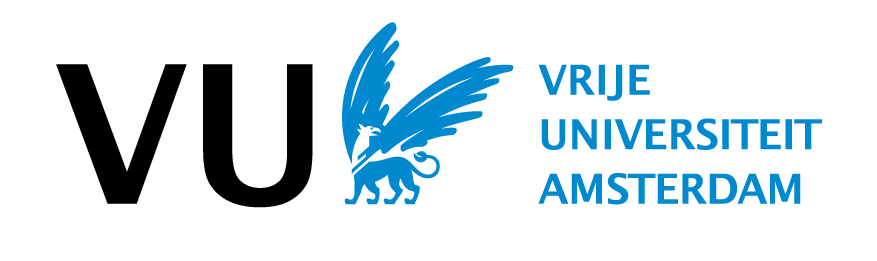  Tick all the boxes below if you are employed byHoursECTSAScientific Integrity 562,0BGeneral skills courses and activitiese.g. courses on scientific writing, presentation, management skills. (formal) Training for Education, participation in representative councils, organization of community events such as conferences224 -5608-20CScientific specialization coursese.g. methodological skills, training programs for complex instruments, capita selecta courses, writing of grant proposal and participation in scientific colloquia.224 -5608-20DResearch-related activitiese.g. conferences, presentation of lectures and posters, participation in workshops224 -5608-20TOTAL84030OBLIGATORY for obtaining Amsterdam Neuroscience certificateOBLIGATORY for obtaining Amsterdam Neuroscience certificateOBLIGATORY for obtaining Amsterdam Neuroscience certificateOBLIGATORY for obtaining Amsterdam Neuroscience certificateCOURSESCOURSESCOURSESCOURSESScientific Integrity 1,5-2Training in methods of research and/or statistics1Transferable skills  (personal development, presenting/writing in English, etc.)1CONFERENCES/SEMINARSCONFERENCES/SEMINARSCONFERENCES/SEMINARSCONFERENCES/SEMINARSOne international conference (with paper/presentation)* (Attendance to two conferences is highly recommended)2-4Participation in at least 2 Amsterdam Neuroscience Annual meetings is mandatory (without poster presentations = 0,6; with poster/story slam = 2; 3 meetings = 3 ECTS)0,6-3Active participation in research meetings in the own department, expert meetings and local seminars. (at least 50-125 hours/year during at least 3 years)5-10SUBTOTAL≥ 11,1OPTIONAL ACTIVITIES Amsterdam NeuroscienceClinical work: Clinical investigators participate at least 1 day per week in clinical practice. On an annual basis this amounts to at least 320 hours per year.≤ 12Teaching*: Active (demonstrable) contribution to teaching: mentoring MSc student, thesis writing (quantified in TSP). (at least 50 hours per year during > 3 years)
* this component can be substituted for by clinical work5SUBTOTAL≥ 5TOTAL840307. Supervision planExtent of guidance                                hours per monthDates of interviews with the supervisor in the first yeardate of first interview (4 months after entry):date annual interview: (9 months after entry):8. Revisions of Training and Supervision Plan8. Revisions of Training and Supervision PlanIf necessary, the training and guidance plan will be revised after the first year and be thereafter effective for the rest of the appointment or from year to year. Any revisions can be recorded in an appendix.If necessary, the training and guidance plan will be revised after the first year and be thereafter effective for the rest of the appointment or from year to year. Any revisions can be recorded in an appendix.9. SignaturesBy signing below, the following people approve of this Training and Supervision Plan. RoleNameSignatureDatePhD candidatePrimary supervisor (promotor)Daily supervisorCo-supervisor(s)(if applicable)ONWAR coordinatorONWAR Teaching Committee memberONWAR mentor (member Board of Directors)